	October 31-Nov. 4th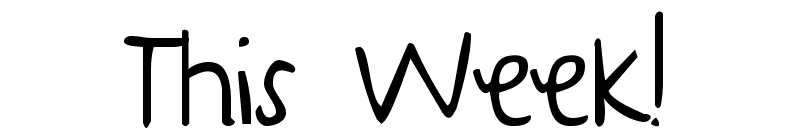 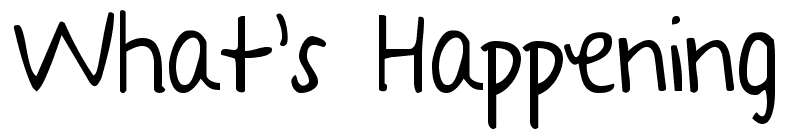 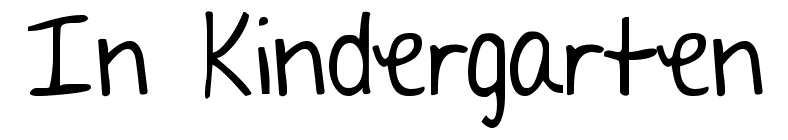 Notes:Be sure to continue to practice shoe tying and zipping coats at home.  We will also continue to think about our home address and phone numbers this year!   This week we will wrap up fish studies and prepare for pond snails next.  Be sure you are sending warm clothing with your child each day.  We are outside two different times in our day. Each day I let kids know it is important to protect their bodies when we go outside.  I do let them know they need to have a coat on, but can unzip if they get hot.  At this time hats/mittens are still optional.  A learning goal I have for this week is to….Recognize, write on lined paper, and say the sound of Hh & LlWrite and read several “in” word family words - review  og, ar, at word familiesRead and write sight words “In, me, and she”Match numbers of dots to written numbers 0-12 - focus on (many) two groups to make the amountKnow difference of migration, adaptation, and hibernationExplain how humans adapt to weather changes.  Monday31st Word and letter work related to Hh Honey Horse & Ll Lizzy lizard Writers think about creating a book about a characterHibernation/migrate/adaptation-compare & contrast activityWeekly sight word focus on “in, she and me”Music and movement with Mrs. SarahTuesday1st **All school K-8 Field trip*  10:45-12:45  Boom Island walking tripWe will eat regular lunch here at our normal 12:50 time. thanksWord and letter work with Hh & Ll handwritingH-start at top, pull down, lift up to top, pull down, and connecth-start at top, pull down, push up, and around, then downL-start at top, pull down, then rightl-start at top, pull down Writers think about creating their book New or (continued)Hibernation Craft activity with animals of North America-chooseWednesday2nd Word and letter work related to “My Hh & Ll word book”Number Man visits- Mr. Jeremy special character transform for Math.  (Creative play with Math)Writers meet with others to get new ideas on their booksReaders keep track of the story title and record about the bookHibernation Craft day 2 Music and movement with Mrs. SarahThursday3rdNo school staff development**********Friday4thNo school staff development**********